KLASA V – WTOREK 5.05.2020 R.TechnikaTemat: Szkice techniczne - ćwiczenia.  (podręcznik str.57).-    wyznaczanie  osi symetrii narysowanych figur -    wykonujemy szkic techniczny przedmiotu z zachowaniem właściwej kolejności działańTekst strona 59Ćwiczenie 5Ćwiczenie:	Wyznacz oś symetrii każdej z przedstawionych figur.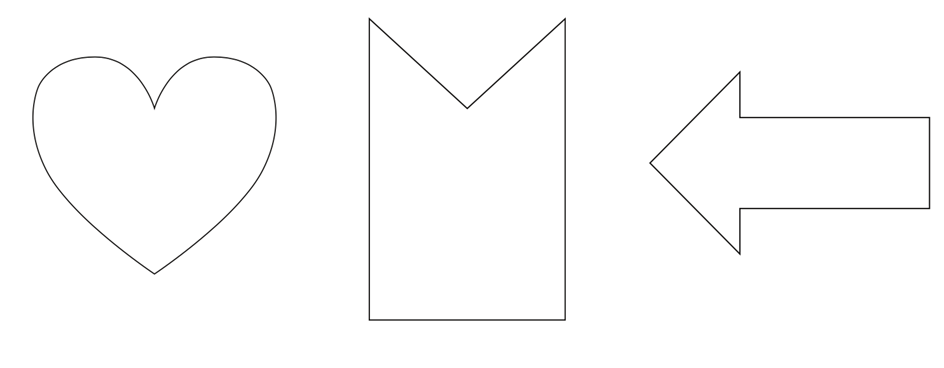 Ćwiczenie: Narysuj odręcznie trzy okręgi o różnych średnicach.Ćwiczenie: Odwzoruj przedstawione kształty w formie szkiców.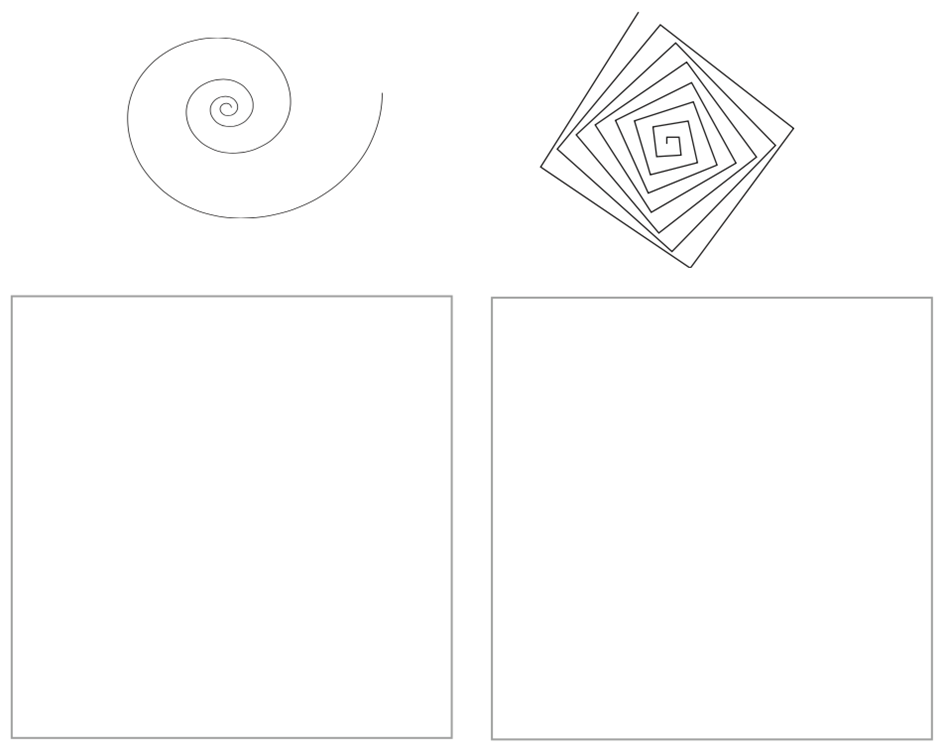 Praca domowaNaszkicuj kształt kostki Rubika.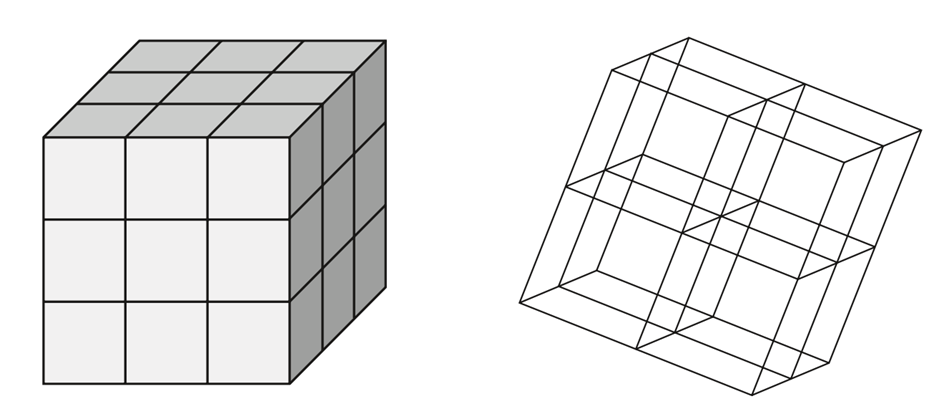 Wychowanie fizyczneTemat: Doskonalenie umiejętności kształtowania siły mięśni brzucha.MatematykaTemat: Pole prostokąta i kwadratu.HistoriaTemat: Omówienie sprawdzianu. Zanim powstała Polska.Język polskiTemat: Czynów wielkich dokonali i w mitach się zapisali. Podmiot i orzeczenie.1. Przeczytaj wiadomości z podręcznika " Nauka o języku i ortografia" ze str. 1052. Zapoznaj się z poleceniami : 1 i 2 ze str. 104, 3 ze str. 105 , 5  str.1063. Praca domowa: ćwicz.4 str. 1054. Dla chętnych: wybierz dwa ćwiczenia z zeszytu ćwiczeń i wykonaj je.